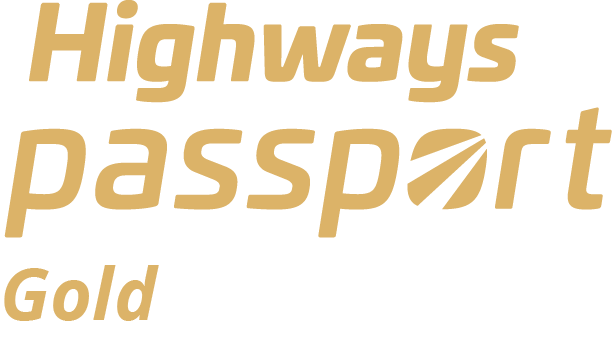 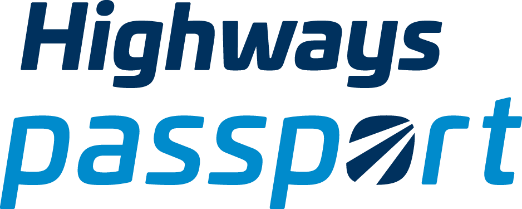 Highways PassportGold Application FormPlease submit your completed form here: Highways.Passport@nationalhighways.co.uk to apply. Date Proposing Contractor OrganisationContact NameJob TitleContact emailContact phoneProposed Project or Contract for Gold StatusIs it a Major Project or an Operations Contract?Major Project / Operations ContractIs it a Passport Required project?Yes / NoIf Major Project Complete the Section BelowIf Major Project Complete the Section BelowDoes every worker coming on site (excluding visitors) have a valid Highways Passport card with HCI?Yes / NoIs every worker swiped in and out at the start and end of each shift?Yes / NoIf Operations Contract Complete the Section BelowIf Operations Contract Complete the Section BelowAre all workers spot-checked consistently as needed? Yes / No